Prezidentská volbaPokud děti projeví zájem, můžeme již v předškolním věku mluvit o tak náročných tématech, jako je například prezidentská volba.V některých rodinách jsou volby vnímány jako významná a důležitá událost a děti jsou svými rodiči či prarodiči podrobně informovány o kandidátech, seznámeny s rodinnými preferencemi. Tyto prožitky přinášejí i do prostředí mateřské školy.Na tyto informace pak společně s dětmi můžeme reagovat různými rozhovory, hrami či dalšími činnostmi. Pokud ale mluvíme o kandidátech, nesdělujeme dětem naše rozhodnutí ani naše sympatie a preference, chováme se nestranně a vedeme děti ke slušnému vyjadřování o všech kandidátech. Pokud se děti zeptají na náš výběr, zmíníme princip tajné volby.Kostičky: Naše země Česká republika ___________________________________________________Naším domovem je krásná země a ta si teď bude volit nového prezidenta. Každá země má svého „vedoucího, vůdce, vládce“ – hlavu státu. V České republice je to právě prezident.DiskuzeVíte, jak se jmenuje současný prezident?Víte, kde sídlí?Znáte jména jiných prezidentů? Nebo nějaké vládce jiných zemí?Jaké by měl mít prezident vlastnosti? Jaký by měl být?Co by mohl nový prezident pro celou naši zemi udělat, zařídit, změnit, kdyby měl takovou moc?Co byste mu chtěli vzkázat?Na co byste se ho chtěli zeptat?Návrh na další aktivityMůžeme děti seznámit se státními symboly České republiky:státní vlajka (jaké má barvy? při jaké příležitosti se vyvěšuje? vlajku si můžeme vytvořit)státní hymna (při jakých příležitostech ji můžeme slyšet? hymnu si můžeme poslechnout, zazpívat)další státní symboly (velký státní znak, malý státní znak, vlajka prezidenta, státní pečeť, státní barvy)Další významné symboly:Praha – hlavní městolípa – národní stromkorunovační klenotypamátky – Národní divadlo, Pražský hrad, Karlův most, hrad Karlštejn… (akceptujme oblast, ve které dítě žije a která je pro ně i se svými památkami nejdůležitější)Diskutujeme s dětmi o krásách a zajímavostech naší vlasti:Můžeme mluvit o významných osobnostech, významných uměleckých dílech, významných přírodních i kulturních místech. Mluvíme o tom, co máme na naší zemi rádi, proč tu rádi žijeme, jak můžeme ke spokojenému životu v naší vlasti přispět i my.Hra na „školkové volby“Dospělí lidé v České republice si mohou zvolit nového prezidenta, my si ve školce můžeme zkusit zvolit svého vedoucího, svého zástupce. Můžeme vymezit nějaký konkrétní krátký čas, po který bude volba platit (týden).Vysvětlíme dětem princip tajné volby a znovu diskutujeme o vlastnostech, které by měl vedoucí školky/třídy mít (čestnost, pracovitost, moudrost, spravedlnost…).Každý za plentou vybere značku dítěte, které chce zvolit do funkce vedoucího a vhodí ji do volební krabice (značky musí být připraveny v dostatečném množství).Provedeme sčítání hlasů: můžeme přímo spočítat jednotlivé značky nebo na velký arch papíru ke každé značce zaznamenat bod (čárku) a poté spočítat.Zhodnotíme výsledky voleb:Kdo získal nejvíce hlasů?Získali někteří stejný počet hlasů?Jste spokojeni s výsledkem volby a proč?Jaké úkoly bude mít náš vedoucí? Co by mohl mít na starosti? Co by mohl zařizovat?Co vás zaujalo na procesu volby?Co by vás ještě zajímalo? Autor: Andrea Mouchová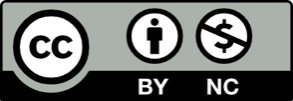 Toto dílo je licencováno pod licencí Creative Commons [CC BY-NC 4.0]. Licenční podmínky navštivte na adrese [https://creativecommons.org/choose/?lang=cs]